INSTRUÇÕES PARA EXECUÇÃO DOS ENSAIOS DE DISTINGUIBILIDADE, HOMOGENEIDADE E ESTABILIDADE DE CULTIVARES DE TOMATE PORTA-ENXERTO (Solanum habrochaites S. Knapp & D.M. Spooner; Solanum lycopersicum L. x Solanum habrochaites S. Knapp & D.M. Spooner; Solanum lycopersicum L. x Solanum peruvianum (L.) Mill.; Solanum lycopersicum L. x Solanum cheesmaniae (L. Ridley) Fosberg; Solanum pimpinellifolium L. x Solanum habrochaites S. Knapp & D.M. Spooner).I. OBJETIVOEstas instruções visam estabelecer diretrizes para as avaliações de distinguibilidade, homogeneidade e estabilidade (DHE), a fim de uniformizar o procedimento técnico de comprovação de que a cultivar apresentada é distinta de outra(s) cujos descritores sejam conhecidos, é homogênea quanto às suas características dentro de uma mesma geração e é estável quanto à repetição das mesmas características ao longo de gerações sucessivas. Aplicam-se às cultivares de tomate porta-enxerto (Solanum habrochaites S. Knapp & D.M. Spooner; Solanum lycopersicum L. x Solanum habrochaites S. Knapp & D.M. Spooner; Solanum lycopersicum L. x Solanum peruvianum (L.) Mill.; Solanum lycopersicum L. x Solanum cheesmaniae (L. Ridley) Fosberg; Solanum pimpinellifolium L. x Solanum habrochaites S. Knapp & D.M. Spooner).II. AMOSTRA VIVA1. Para atender ao disposto no art. 22 e seu parágrafo único da Lei 9.456, de 25 de abril de 1997, o requerente do pedido de proteção obrigar-se-á a manter e apresentar, ao SNPC, amostras vivas da cultivar objeto de proteção, como especificadas a seguir:- 5g ou 1.250 sementes como amostra de manipulação e exame (apresentar ao SNPC);- 5 g ou 1250 sementes como germoplasma (apresentar ao SNPC); e- 5 g ou 1250 sementes mantidas pelo obtentor.2. O material propagativo deve apresentar vigor e boas condições fitossanitárias devendo atender aos critérios estabelecidos nas Regras de Análise de Sementes – R.A.S.  3. O material de propagação não poderá ter sido submetido a nenhum tipo de tratamento que afete a expressão das características da cultivar, salvo em casos especiais, devidamente justificados. Nesse caso o tratamento deve ser detalhadamente descrito.III. EXECUÇÃO DOS ENSAIOS DE DISTINGUIBILIDADE, HOMOGENEIDADE E ESTABILIDADE – DHE  1. Os ensaios devem ser realizados por, no mínimo, dois ciclos independentes de cultivo, em condições ambientais similares.2. Os ensaios devem ser conduzidos em um único local. Caso nesse local não seja possível a visualização de todas as características da cultivar, a mesma poderá ser avaliada em outro local. 3. Os ensaios de campo deverão ser conduzidos em condições que assegurem o desenvolvimento normal das plantas. O tamanho das parcelas deverá ser tal que as plantas ou partes de plantas possam ser retiradas para medições e contagens, sem prejuízo das observações que poderão ser feitas no final do ciclo de cultivo.4. Os métodos recomendados para observação das características são indicados na primeira coluna da Tabela de Descritores Mínimos, segundo a legenda abaixo:- MG: mensuração única de um grupo de plantas ou partes de plantas;- MI: mensuração de um número de plantas ou parte de plantas, individualmente, e;- VG: avaliação visual única de um grupo de plantas ou partes de plantas.5. Cada ensaio deve incluir, no mínimo, 20 plantas, divididas em duas ou mais repetições. As observações deverão ser feitas em, no mínimo, 10 plantas ou partes de 10 plantas. 6. Para a avaliação da homogeneidade, deve-se aplicar a população padrão de 1% com uma probabilidade de aceitação de, pelo menos, 95%. No caso de uma amostra com 20 plantas, será permitida, no máximo, 1 planta atípica.7. Para a descrição da cultivar as avaliações deverão ser realizadas nas plantas com expressões típicas, sendo desconsideradas aquelas com expressões atípicas.IV. CARACTERÍSTICAS AGRUPADORAS1. Para a escolha das cultivares similares a serem plantadas no ensaio de DHE, utilizar as características agrupadoras.2. Características agrupadoras são aquelas nas quais os níveis de expressão observados, mesmo quando obtidos em diferentes locais, podem ser usados para a organização dos ensaios de DHE, individualmente ou em conjunto com outras características, de forma que cultivares similares sejam plantadas agrupadas. 3. As seguintes características são consideradas úteis como características agrupadoras:a) Fruto: ombro verde (característica 11);b) Autonecrose (característica 21);c) Resistência à Meloidogyne incognita (característica 22);d) Resistência à Verticillium sp. – Raça 0 (caracteristica 23);e) Resistência à Fusarium oxysporum f. sp. lycopersici – Raça 0EU/1US (característica 24.1);f) Resistência à Fusarium oxysporum f. sp. lycopersici – Raça 1EU/2US (característica 24.2);g) Resistência à Fusarium oxysporum f. sp. lycopersici – Raça 2EU/3US (característica 24.3).V. SINAIS CONVENCIONAIS- (+), (a) – (c): ver item “IX OBSERVAÇÕES E FIGURAS”;- MG, MI, VG: ver item III, 4;- QL: Característica qualitativa;- QN: Característica quantitativa; e- PQ: Característica pseudo-qualitativa.VI. NOVIDADE E DURAÇÃO DA PROTEÇÃO1. A fim de satisfazer o requisito de novidade estabelecido no inciso V, art. 3º, da Lei nº 9.456, de 1997, para poder ser protegida, a cultivar não poderá ter sido oferecida à venda no Brasil há mais de doze meses em relação à data do pedido de proteção e, observado o prazo de comercialização no Brasil, não poderá ter sido oferecida à venda ou comercializada em outros países, com o consentimento do obtentor, há mais de quatro anos. 2. Conforme estabelecido pelo art. 11 da Lei nº 9.456, de 1997, a proteção da cultivar vigorará, a partir da data da concessão do Certificado Provisório de Proteção, pelo prazo de 15 (quinze) anos.VII. INSTRUÇÕES DE PREENCHIMENTO DA TABELA DE DESCRITORES1. Para facilitar a avaliação das diversas características, foi elaborada uma escala de códigos com valores que, normalmente, variam de 1 a 9. A interpretação dessa codificação é a seguinte:1.1. Quando as alternativas de código não forem sequenciais, isto é, se existirem um ou mais espaços entre os valores propostos, a descrição da característica pode recair, além das previstas, em variações intermediárias ou extremas. Exemplo: “2. Planta: altura”. Codifica o valor 3 para “baixa”, 5 para “média” e 7 para “alta”. Nesse caso, pode ser escolhido, por exemplo, o valor 4, que indicaria que a altura da planta é algo entre os valores 3 e 5, ou ainda pode ser escolhido qualquer valor entre 1 e 9. Neste último caso, o valor 1 indicaria uma planta muito baixa e o valor 9 classificaria uma planta muito alta.* preenchimento pode variar de 1 a 9.1.2. Quando as alternativas de código forem sequenciais, isto é, quando não existirem espaços entre os diferentes valores, e a escala começar pelo valor 1, a identificação da característica deve ser feita, necessariamente, por um dos valores listados. Exemplo: “9. Folha: brilho”. Valor 1 para “fraco”, valor 2 para “médio” e valor 3 para “forte”. Somente uma dessas três alternativas é aceita para preenchimento.* preenchimento pode variar de 1 a 3.1.3. Se os códigos começarem pelo valor 1, o valor do outro extremo da escala será o máximo permitido para o descritor. Exemplo: “16. Fruto: tamanho”. O valor 1 corresponde a “não desenvolvido ou muito pequeno”; o valor 3 a “pequeno”, o valor 5 a “médio” e o valor 7 a “grande”. Podem ser escolhidos, portanto, os valores 1, 3. 5 ou 7, ou os valores intermediários 2, 4 ou 6. Nenhum valor acima do máximo (7, no caso) será aceito.* preenchimento pode variar de 1 a 7.2. Para solicitação de proteção de cultivar, o interessado deverá apresentar, além deste, os demais formulários disponibilizados pelo SNPC.3. Todas as páginas deverão ser rubricadas pelo Representante Legal e pelo Responsável Técnico.VIII. TABELA DE DESCRITORES DE TOMATE PORTA-ENXERTO (Solanum habrochaites S. Knapp & D.M. Spooner; Solanum lycopersicum L. x Solanum habrochaites S. Knapp & D.M. Spooner; Solanum lycopersicum L. x Solanum peruvianum (L.) Mill.; Solanum lycopersicum L. x Solanum cheesmaniae (L. Ridley) Fosberg; Solanum pimpinellifolium L. x Solanum habrochaites S. Knapp & D.M. Spooner).Denominação proposta para a cultivar:              IX. OBSERVAÇÕES E FIGURAS IX.1. Explanações relativas a diversas características1.1. As características contendo a seguinte classificação na primeira coluna da Tabela de Descritores Mínimos deverão ser examinadas como indicado abaixo:(a) As observações na planta, na haste e nas folhas devem ser feitas depois do aparecimento dos frutos em pelo menos cinco cachos e antes do amadurecimento do segundo cacho. As observações devem ser feitas antes da deterioração das folhas.(b) As observações no fruto devem ser feitas em frutos maduros a partir do segundo ou maior cacho.(c) Observações no ombro verde e nas listras meridianas do fruto devem ser feitas antes da maturação.IX.2. Explanações relativas a características individuais2.1. As características contendo a indicação (+) na primeira coluna da Tabela de Descritores Mínimos deverão ser avaliadas conforme as orientações ou figuras a seguir:Característica 1. Plântula: pigmentação antocianínica no hipocótiloCaracterística 2. Planta: alturaA altura da planta deverá ser mensurada após a frutificação quando a planta apresentar 5 nós.Característica 4. Haste: comprimento do entrenóO comprimento médio dos entrenós deve ser avaliado entre o 1° e o 4° cacho.Característica 7. Folha: tamanho dos folíolosO tamanho dos folíolos deve ser observado no meio da folha.Característica 9. Folha: brilhoO brilho da folha deve ser observado no terço médio da planta.Característica 10. Folha: embolhamentoDeve-se atentar para não confundir embolhamento com enrugamento. O embolhamento é a diferença de altura da superfície da folha entre as nervuras. O enrugamento independe das nervuras. O embolhamento deverá ser observado no terço médio da planta.Característica 12. Fruto: extensão do ombro verdeO gene para ombro verde pode não ser claramente expresso em algumas condições.Característica 14. Fruto: conspicuidade das listras meridianasCaracterística 15. Pedicelo: comprimentoCaracterística 16. Fruto: tamanhoCultivares de certos cruzamentos interespecíficos para porta-enxertos de tomate podem não produzir frutos, ou excepcionalmente produzir poucos frutos muito pequenos. Característica 17. Fruto: formato em seção longitudinalO ápice é considerado a parte mais afastada da fixação do pedúnculo.Característica 21. AutonecroseA autonecrose é uma reação necrótica à presença de genomas incompatíveis, fazendo com que as folhas mais velhas murchem e morram.Características 22 a 32Devem ser adotados os protocolos estabelecidos pela União Internacional para Proteção das Obtenções Vegetais (UPOV), disponíveis em: https://www.upov.int/edocs/tgdocs/en/tg294.pdf ou https://www.upov.int/edocs/tgdocs/es/tg294.pdf X. TABELA DE MEDIDAS ABSOLUTAS PARA CARACTERÍSTICAS MENSURADAS DA CULTIVAR CANDIDATA E DAS MAIS PARECIDASXI. BIBLIOGRAFIA1. União Internacional para Proteção das Obtenções Vegetais (UPOV), TG/294/1, Genebra, 2001. Disponível em: https:/www.upov.int/edocs/tgdocs/en/tg294.pdf. Acesso em: 10 de agosto de 2022.PUBLICADO NO DOU Nº 212, DE 09/11/2022, SEÇÃO 1, PÁGINAS 8 E 9.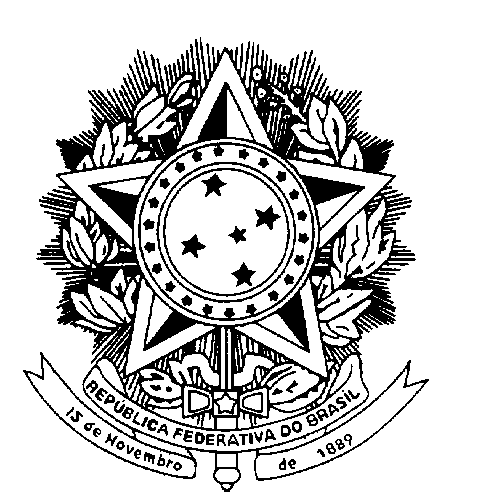 REPÚBLICA FEDERATIVA DO BRASILMINISTÉRIO DA AGRICULTURA, PECUÁRIA E ABASTECIMENTOSECRETARIA DE DEFESA AGROPECUÁRIASERVIÇO NACIONAL DE PROTEÇÃO DE CULTIVARES CaracterísticaIdentificação da característicaCódigode cadadescriçãoCódigodacultivar2. Planta: alturaQN VG (+) baixamédiaalta357*CaracterísticaIdentificação da característicaCódigode cadadescriçãoCódigodacultivar9. Folha: brilho QN VG (a) (+)fracomédioforte123*CaracterísticaIdentificação da CaracterísticaCódigo de cada descriçãoCódigo da cultivar16. Fruto: tamanhoQN VG (+) (b)não desenvolvido ou muito pequenopequenomédiogrande1357*CaracterísticaIdentificação daCaracterísticaCódigode cadadescriçãoCultivares ExemploCódigo da cultivar1. Plântula: pigmentação antocianínica no hipocótiloQL VG (+)ausentepresente12Beaufort|  |2. Planta: alturaQN VG (+) baixamédiaalta357Big PowerMaxifortBeaufort|  |3. Haste: pigmentação antocianínica do terço superiorQN VG (a)ausente ou muito fracafracamédiaforte1357ArnoldBeaufortMontezuma|  |4. Haste: comprimento do entrenóQN MI (a) (+)curtomédiolongo357Big ForceMaxifortBeaufort|  |5. Folha: comprimentoQN MI (a)curtomédiolongo357BodyMaxifort|  |6. Folha: larguraQN VG/MI (a)estreitamédialarga357BodyEmperador|  |7. Folha: tamanho dos folíolosQN VG (a) (+)muito pequenopequenomédiograndemuito grande13579TitronBig ForceBeaufortHires 1210|  |8. Folha: intensidade da cor verdeQN VG (a)claramédiaescura357Maxifort|  |9. Folha: brilho QN VG (a) (+)fracomédioforte123MontezumaTitronMaxifort|  |10. Folha: embolhamentoQN VG (a) (+)fracomédioforte123MontezumaEmperadorBody|  |11. Fruto: ombro verdeQL VG (c)ausentepresente12Big Force, Maxifort|  |12. Fruto: extensão do ombro verdeQN VG (c) (+)pequenamédiagrande357Big ForceMaxifort|  |13. Fruto: intensidade da cor verde do ombroQN VG (c)claramédiaescura357He-man|  |14. Fruto: conspicuidade das listras meridianasQN VG (c) (+)muito fracafracamédiafortemuito forte12345He WolfPopeyeBodyVigomax|  |15. Pedicelo: comprimentoQN MI (b) (+)curtomédiolongo357TitronMultifortBeaufort|  |16. Fruto: tamanhoQN VG (b) (+)não desenvolvido ou muito pequenopequenomédiogrande1357RT303Body, OptifortEmperadorTitron|  |17. Fruto: formato em seção longitudinal PQ VG (b) (+)achatado largoachatado estreitocircularoboval1234He-WolfGladiatorMaxifort|  |18. Fruto: número de lóculosQN VG/MI (b)somente doisdois e três12Maxifort|  |19. Fruto: cor na maturaçãoPQ VG (b)verdeamareladaalaranjadaavermelhada 1234Big ForceVigomaxTitronBrigeor|  |20. Ciclo até a floraçãoQN MGprecocemédiotardio357He-manBodyPopeye|  |21. AutonecroseQL VG (+)ausentepresente12MaxifortBody|  |22. Resistência à Meloidogyne incognita (Mi)QN VG (+)suscetívelmoderadamente resistentemuito resistente 123BruceEmperador|  |23. Resistência à Verticillium sp. (Va e Vd)Raça 0QL VG (+)ausentepresente12Big Power|  |24. Resistência à Fusarium oxysporum f. sp. lycopersici (Fol)(+)24. Resistência à Fusarium oxysporum f. sp. lycopersici (Fol)(+)24. Resistência à Fusarium oxysporum f. sp. lycopersici (Fol)(+)24. Resistência à Fusarium oxysporum f. sp. lycopersici (Fol)(+)24. Resistência à Fusarium oxysporum f. sp. lycopersici (Fol)(+)24.1 Raça 0EU/1USQL VG ausentepresente12Emperador|  |24.2 Raça 1EU/2USQL VG ausentepresente12Emperador|  |24.3 Raça 2EU/3USQL VG ausentepresente12EmperadorColosus|  |25. Resistência à Fusarium oxysporum f. sp. radicis-lycopersici (Forl)QL VG (+)ausentepresente12KemeritEmperador|  |26. Resistência à Fulvia fulva (Ff) (ex. Cladosporium fulvum)(+)26. Resistência à Fulvia fulva (Ff) (ex. Cladosporium fulvum)(+)26. Resistência à Fulvia fulva (Ff) (ex. Cladosporium fulvum)(+)26. Resistência à Fulvia fulva (Ff) (ex. Cladosporium fulvum)(+)26. Resistência à Fulvia fulva (Ff) (ex. Cladosporium fulvum)(+)26.1 Raça 0QL VGausentepresente12King KongBruce|  |26.2 Grupo AQL VGausentepresente12King KongBig Power|  |26.3 Grupo BQL VGausentepresente12King KongBruce|  |26.4 Grupo CQL VGausentepresente12Big Power|  |26.5 Grupo DQL VGausentepresente12King KongBruce|  |26.6 Grupo EQL VGausentepresente12Bruce. King KongBig Power|  |27. Resistência ao vírus mosaico do tomateiro (ToMV)(+)27. Resistência ao vírus mosaico do tomateiro (ToMV)(+)27. Resistência ao vírus mosaico do tomateiro (ToMV)(+)27. Resistência ao vírus mosaico do tomateiro (ToMV)(+)27. Resistência ao vírus mosaico do tomateiro (ToMV)(+)27.1 Cepa 0QL VGausentepresente12Emperador|  |27.2 Cepa 1QL VGausentepresente12Emperador|  |27.3 Cepa 2QL VGausentepresente12Emperador|  |28. Resistência à Pyrenochaeta lycopersici (Pl)QL VG (+)ausentepresente12Emperador|  |29. Resistência à Stemphylium spp. (Ss) QL VG (+)ausentepresente12Big PowerBody|  |30. Resistência ao vírus da folha amarela (TYLCV) QL VG (+)ausentepresente12Big Power|  |31. Resistência ao vírus do vira-cabeça (TYLCV) QL VG (+)ausentepresente12EmperadorEnpower|  |32. Resistência à Oidium neolycopersici (On) QL VG (+)ausentepresente12Multifort|  |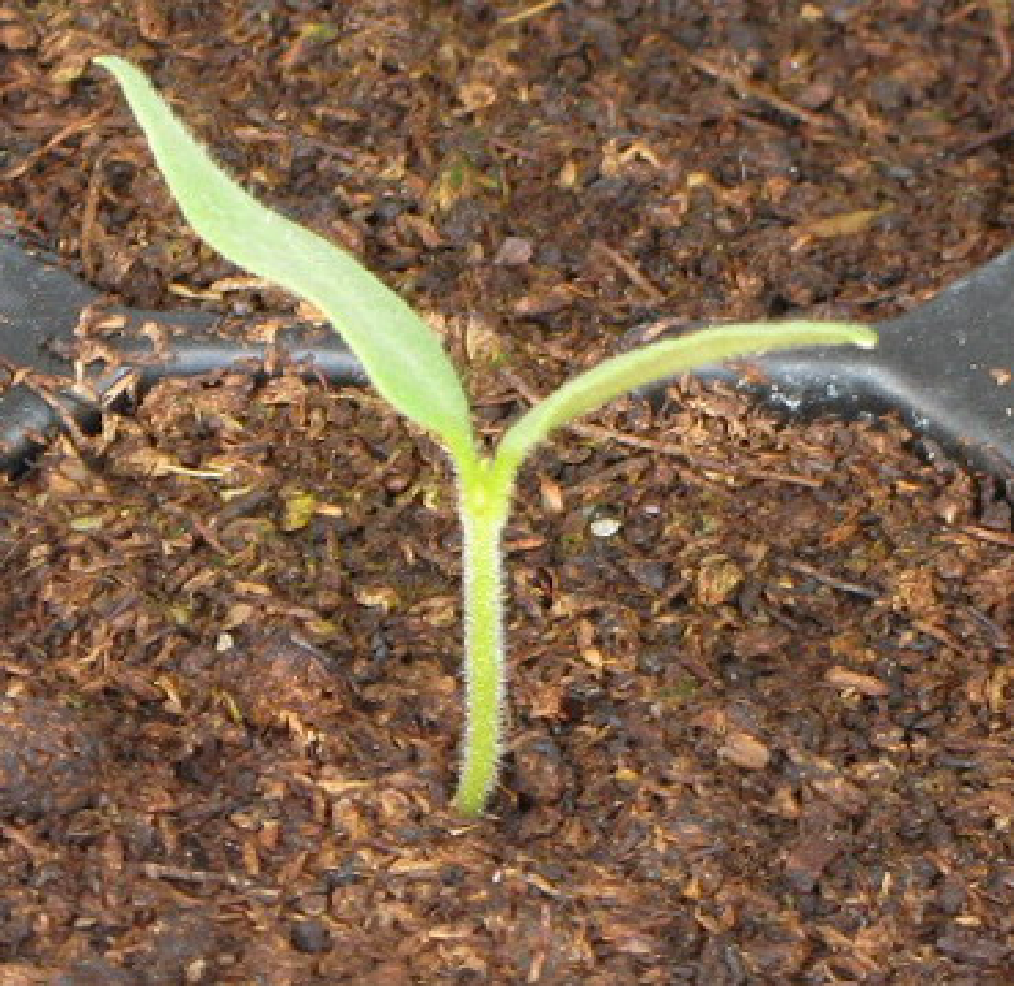 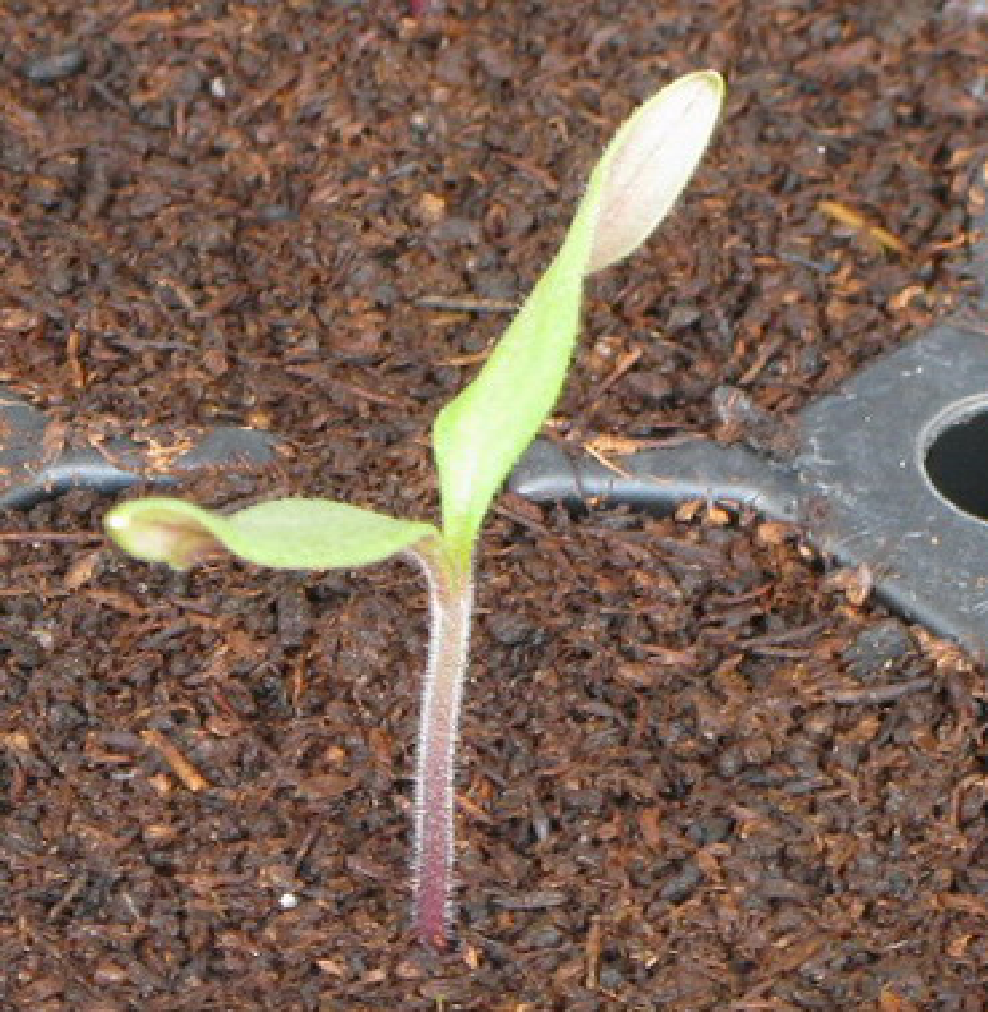 12ausentepresente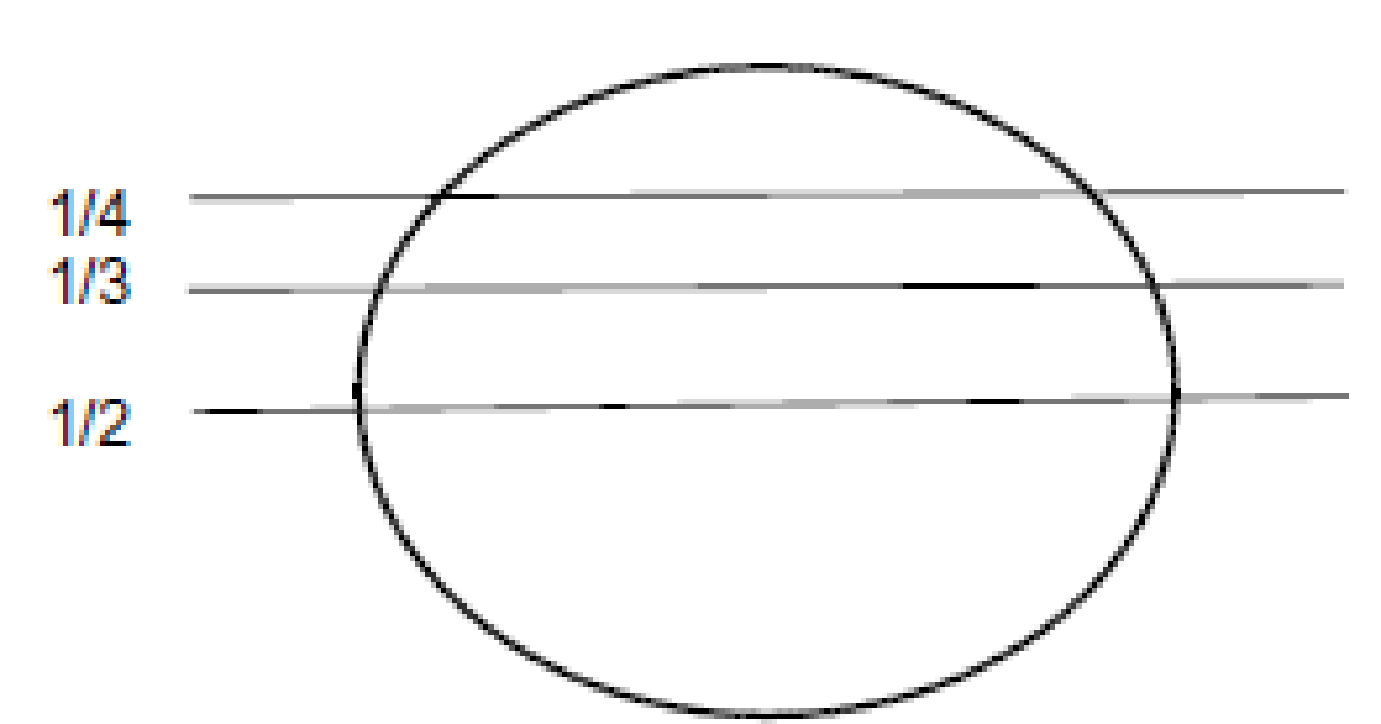 3: pequeno (1/4)5: médio (1/3)7: grande (1/2)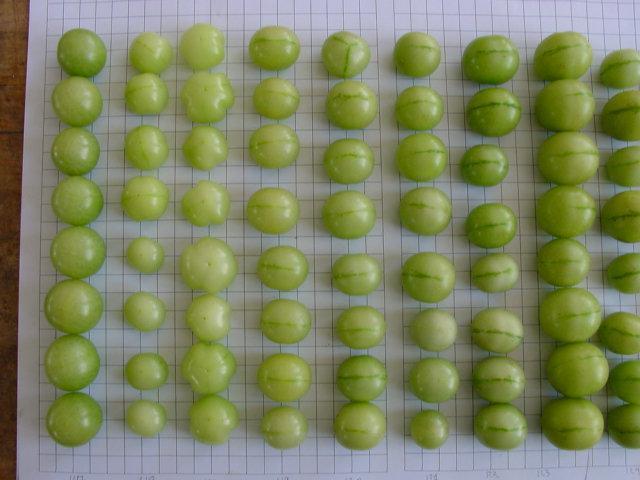 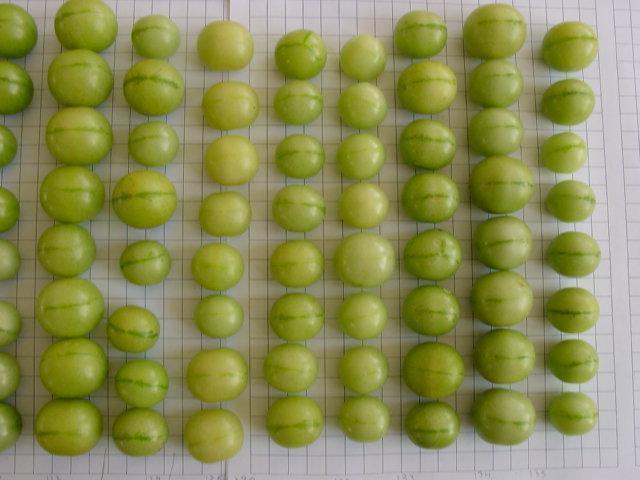 234fracaMédiaforte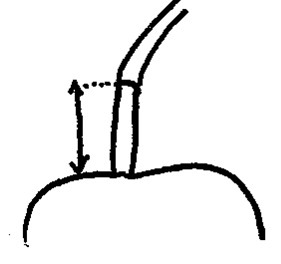 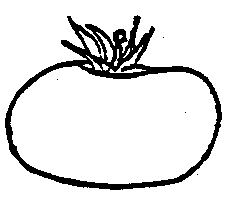 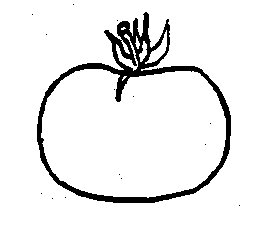 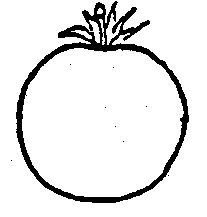 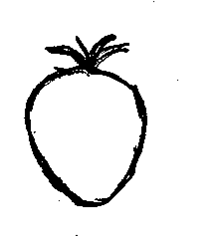 12344achatado largoachatado estreitocircularobovalobovalMédias observadasCaracterística CultivarCandidataCultivar  Cultivar2. Planta: altura      cm      cm      cm4. Haste: comprimento do entrenó      cm      cm      cm5. Folha: comprimento      cm      cm      cm6. Folha: largura      cm      cm      cm15. Pedicelo: comprimento      cm      cm      cm18. Fruto: número de lóculos          nº           nº        nº  20. Ciclo até a floração      dias      dias       dias